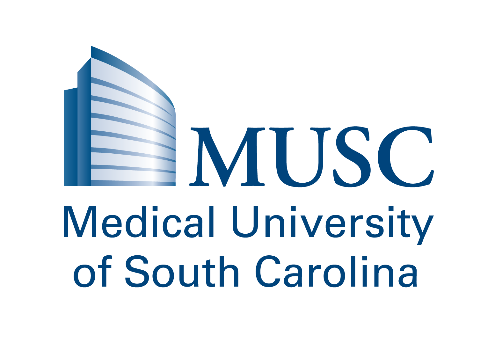 Research Assistant/Associate Professor– The Data Coordination Unit Department of Public Health Sciences  of  The Department of Public Health Sciences at the Medical University of South Carolina invites applications for a Research Assistant or Associate Professor position in the Data Coordination Unit (DCU).  The DCU specializes in the design of clinical trials and analysis of their data and in establishing, implementing and maintaining data and project management systems for multicenter clinical trials.  The successful applicant must have a doctoral degree in biostatistics. Preference is given to candidates with an excellent background in statistical methodology, applicable to clinical trials, and a strong desire and ability to collaborate with clinical trials colleagues. Expertise and research interests in one or more of the following areas are highly desirable: clinical trial methodology, adaptive clinical trial designs and/or Bayesian clinical trials designs, simulation studies. The successful candidate will have a focus on developing and sustaining independent and collaborative research and is expected to carry out methodological and collaborative research as part of the DCU and provide service to the community and the field of public health by meeting the following preferred characteristics: 

* Prior experience in clinical trial development and collaboration; 
* Ability to communicate and work with others within and outside the organization; 
* Understanding of the current and emerging issues in clinical trial design, implementation, and analysis methods; 
* Strong oral and written communication skills,  and an overall professional demeanor; 
* Experience with or ability to develop proposals for grant submissions.   Potential exists for a wide variety of areas of collaboration in clinical trials, especially in neurology and internal medicine areas.  To apply for the position, please visit the following MUSC website: http://careers.pageuppeople.com/756/cw/en-us/job/503014/univ-research-assistantassociate-professor-public-health-sciences